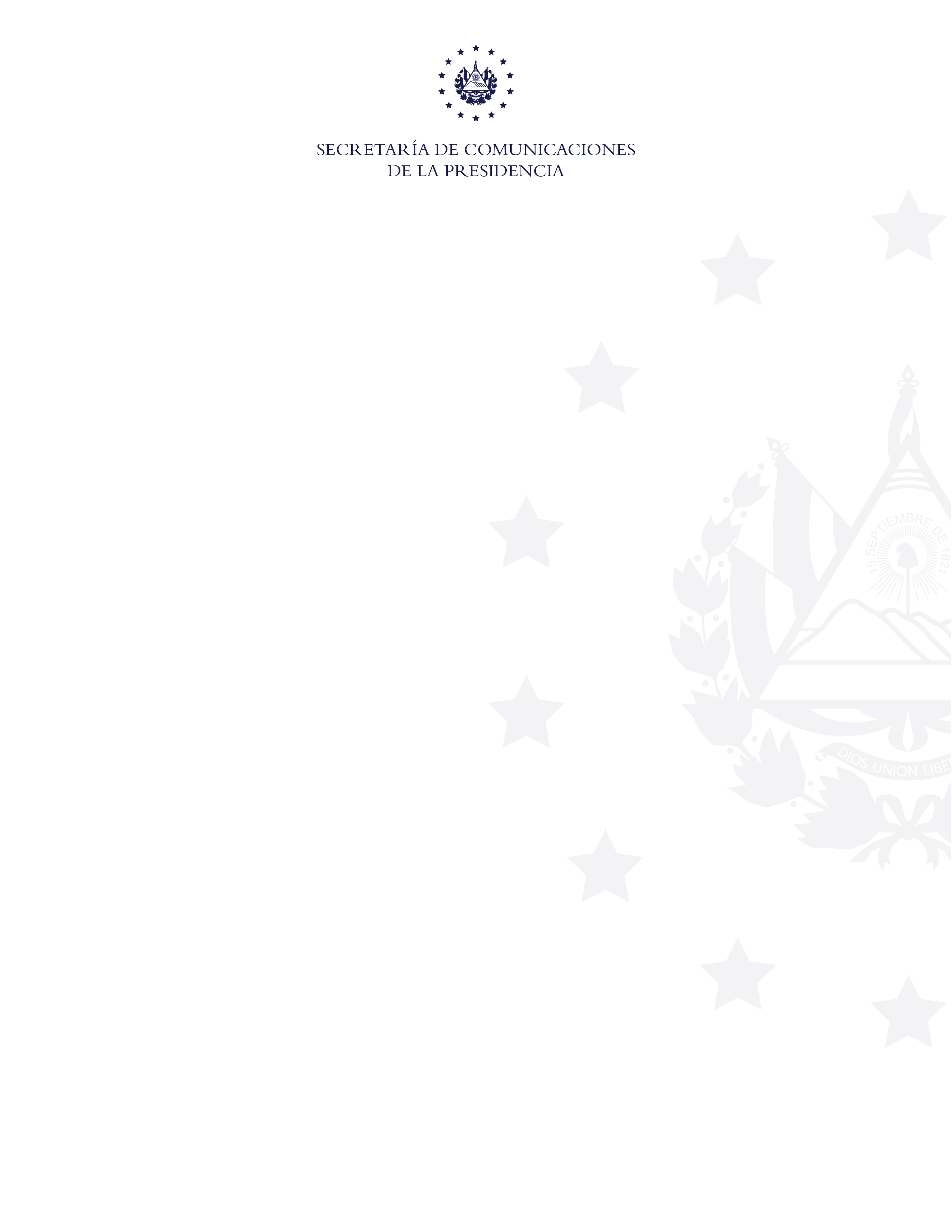 VISTA AL MUSEO DEL FERROCARRIL Y PARQUE TEMATICOESTADISTICAS DE MARZO A JUNIO DEL AÑO 2020REGISTRO TOTAL DE VISITANTESCOMPARATIVO ANUAL DE VISITANTESVISITA DE MENORES DE EDAD 2020VISITA ADULTOS MAYORES 2020VISITAS PUBLICO ADULTO 2020RECORRIDOS EN TREN 2020